NOUVELLES INSCRIPTIONSA partir de 5 ansPièces à fournir :-    1 photo d’identité-    1 enveloppe timbrée (23 x 16)-    Justificatif de domicile de                                moins de 3 mois (pour les bénéficiaires du tarif résident)REINSCRIPTIONSElles se feront par courrier ; chaque élève recevra une proposition à retourner complétée au secrétariat de l’Ecole de Musique.RENCONTRE PARENTS-PROFESSEURSPlanning horaire :Mercredi 08 Septembre 202117h-17h30   	(Réinscriptions)17h30-18h00	(Nouvelles Inscriptions 		St-Cyprien)18h00-19h	(Nouvelles Inscriptions 	Communes Extérieures)REPRISE DES COURSLundi 13 Septembre 2021La Formation INSTRUMENTALE			          Temps pédagogiqueClasses InstrumentalesCycles			Durées1er Cycle		3 à 5 ans2ième Cycle		3 à 5 sans3ième Cycle		1 à 4 ansValidation : Certificat de Fin d’EtudesDisciplines collectivesEnsemble Instrumental – Musique deChambre – Ensembles Vocaux – Ateliers Rock et Percutions – Ateliers Technique Vocale (Ces disciplines peuvent être cumulées) en détail ……Elèves provenant de l’extérieur :Admission sur test ou sur dossierECOLE MUNICIPALE DE MUSIQUE(Etablissement d’Enseignement Non Classé)Rue Blaise Cendrars66750 SAINT-CYPRIENTél : 04.68.37.29.61        06.34.69.51.75Ecole.musique@stcyprien.fr PRATIQUES COLLECTIVES ENSEMBLES :(Les élèves devront obligatoirement participer à un ensemble,  au plus tard à partir du Cycle 1-Année 4)Ensemble Vocal (adultes) :Lundi	        	       (Mme AYMERICH)Ensembles Percussions et Atelier Rock :Mercredi	              (Mr. FERRER)Ensemble Instrumental :Mercredi		   (Mr. BESSON)Ateliers Technique Vocale : Ados-AdultesVendredi 	       (Mme BOURGAREL)N.B. : La participation à l’ensemble « vents » ou « percussions » lors des cérémonies officielles ouvre droit au tarif préférentiel « fanfare ».    (11 nov, 8 mai, 14 juillet)FORMATION MUSICALE(Solfège)Planning PrévisionnelLundi :Cycle 1 – Année 3 (B) :              	de 17h30 à 19hAdultes 2 :			de 19h à 20hChorale Adultes :	  		de 20h30 à 22h30Mardi : INITIATION  (5 ans) :		de 17h15 à 18h (Eventuellement, 4 ans selon effectif)   Cycle 2 – Année 3/4 :		de 18h à 19h30Mercredi :Cycle 1 – Année 1 A (6/7ans) :	de 09h à 10h30Cycle 1 – Année 2 A :		de 10h30 à 12hCycle 1 – Année 2 B :		de 13h à 14h30Cycle 1 – Année 3 A :		de 14h30 à 16hCycle 2– Année 1  : 		de 16h à 17h30Cycle 1 – Année 1 :		de 17h30 à 19hJeudi :Cycle 1 – Année 4 :		de 17h30 à 19hAdultes 1 :			de 19h à 20h FORMATION  INSTRUMENTALEPlanning PrévisionnelVIOLON :         	   Mercredi    (Mme LOPEZ)VIOLONCELLE :     Mercredi    (Mr RAGOT)GUITARE :        	   Mardi/Mercredi  (Mlle MENGUAL)FLUTE – FLAVIOL :   Mardi /Mercredi  (Mr TIGNERES)SAXOPHONE :	   Mercredi  (Mr RASPAUT)TROMPETTE :	   Mercredi/Jeudi  (Mr BESSON)TROMBONE :         Samedi  (Mr GUILLAUME-SAGE)BATTERIE :	   Mercredi       (Mr FERRER)PIANO :                   Mercredi    (Mme CANET)                                  Lundi/Mercredii (Mme BOURGAREL)  TECHNIQUE VOCALE :   Vendredi	  2021-2022ECOLEMUNICIPALEDeMUSIQUEDeSAINT-CYPRIEN------------RENSEIGNEMENTSPRATIQUESEVEIL(facultatif)20 min.1er CycleAnnée  130 mnAnnée  230 mnAnnée  330 mnAnnée  430 mnExamenFin de Cycle2eme CycleAnnée  130 mnAnnée  245 mnAnnée  345 mnAnnée  445 mnExamen Fin de Cycle3eme CycleAnnée  11 heureAnnée  21 heureAnnée  31 heureC.F.E.CyclesDegrésTempspédagogiqueDisciplinesComplémentairesEveil Musical45 min.1er CycleAnnée  1Année  2Année  3Année  41h301h301h301h30- Ensemble Instrumental ouVocal_ _ _ _ _ _ _ 2ième CycleAnnée  1Année  2Année  3Année 41h301h30- Ensemble Instrumental ouVocalEt / ou Musique de chambre de manière ponctuelle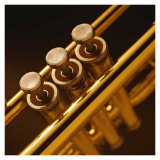 